	Адвокатское бюро г. Москвы «Москоу лигал» 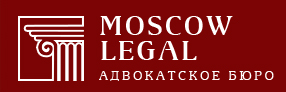 129626, г. Москва, Проспект мира, д. 102, стр.30тел.: 8(495)664-55-96, 8(925)664-55-76msk-legal.ru info@msk-legal.ru;В Зюзинский районный суд города Москвы117218, г. Москва, ул. Кржижановского, д. 20/30, к.4Истец: ____________________________________ 18.05.1989 г.р., паспорт гражданина РФ 4616 321812, выдан ТП № 8 МРО УФМС России по Московской области в городском поселении ЛюберцыАдрес: 143006, Московская область, г. Одинцово, ул. Каштановая, ______________Представитель истца: Городилов Никита Сергеевичадрес для корреспонденции: 129626, г. Москва, Проспект мира д. 102, стр.30 БЦ «Парк мира» Адвокатское бюро г. Москвы «Москоу лигал» адрес электронной почты: info@msk-legal.ru;тел.: 8 (915) 486-46-20Ответчик: Общество с ограниченной ответственностью «СК «НЕБО»ОГРН: 1197746024442ИНН/КПП: 9718124680 / 772701001117638, г. Москва, ул. Одесская, д. 2, офис 23,info@sknebo.ru.Цена иска: 2 616 157 руб. 64 коп.Госпошлина: 8080 руб. 79 коп. (на основании положений пп. 4 п. 2, п. 3 ст. 333.36 НК РФ)ИСКОВОЕ ЗАЯВЛЕНИЕо возмещении убытков, причиненных некачественным выполнением работ, в порядке Закона РФ «О защите прав потребителей»21.09.2021 между ______________ (далее – Истец) и Обществом с ограниченной ответственностью «СК «НЕБО» (далее – Ответчик) был заключен договор подряда (далее – Договор) на выполнение ремонтных работ № 44649 в квартире по адресу: Московская область, г. Одинцово (далее – Квартира). Истец неоднократно уведомлял Ответчика о выявленных недостатках выполненных работ, выражал свою озабоченность качеством и подходом к выполнению работ Ответчиком и отмечал риски задержки сроков. Абсолютное большинство этих обращений были проигнорированы. В рамках соблюдения досудебного порядка урегулирования возникших между сторонами Договора разногласий Истец направила Ответчику досудебную претензию (копия прилагается), в которой изложил свои требования и которая осталась без надлежащего ответа. Не видя никакой возможности урегулировать данный спор без обращения в юрисдикционный орган, Истец обращается за судебной защитой своих прав и законных интересов, предъявляя следующие требования к Ответчику.1. Стоимость фактически выполненных работ ниже оплаченных, стоимость поставленных материалов Ответчиком ниже стоимости оплаченных, разница должна быть возмещена Ответчиком Истцу как неосновательное обогащение. Согласно сводному сметному расчету, являющемуся приложением к договору, общая стоимость работ составляет 713 666 руб. 00 коп. В рамках исполнения своих обязательств по оплате работ Истец передал Ответчику денежные средства в размере 618 291 руб. 00 коп., что подтверждается пятью квитанциями к приходным кассовым ордерам, а также квитанцией о переводе денежных средств. Усомнившись в объемах фактически выполненных работ в Квартире, в их качестве и безопасности, Истец обратилась в организацию, профессионально занимающуюся проведением строительно-технических экспертиз, в Общество с ограниченной ответственностью «ТехСтройЭксперт». По итогам обследования качества ремонтных работ в квартире по адресу: Московская область, г. Одинцово, было составлено Заключение эксперта, которое было получено Заказчиком. Согласно выводам, к которым пришел специалист, «стоимость фактически выполненных работ 62 293,26 рублей (См. таблицу №2)» (лист 27 Заключения).В соответствии с п. 1 ст. 1102 ГК РФ лицо, которое без установленных законом, иными правовыми актами или сделкой оснований приобрело или сберегло имущество (приобретатель) за счет другого лица (потерпевшего), обязано возвратить последнему неосновательно приобретенное или сбереженное имущество (неосновательное обогащение), за исключением случаев, предусмотренных статьей 1109 ГК РФ. Разница между стоимостью фактически выполненных работ и оплаченных Истцом составляет 555 997 руб. 74 коп. Таким образом, размер неосновательного обогащения равен 555 997 руб. 74 коп. и подлежит возмещению Заказчику.2. Качество выполненных ремонтных работ не соответствует обязательным требованиям и требуются дополнительные расходы на исправление выявленных недостатков, которые должны быть возмещены Ответчиком.В соответствии с п. 1 ст. 29 Закона РФ от 07.02.1992 № 2300-1 «О защите прав потребителей» (далее - Закон РФ «О защите прав потребителей»), потребитель при обнаружении недостатков выполненной работы вправе по своему выбору потребовать возмещения понесенных им расходов по устранению недостатков выполненной работы (оказанной услуги) своими силами или третьими лицами.Согласно выводам, к которым пришел специалист, «качество выполненных ремонтных работ не соответствует требованиям нормативно-технических документов, а именно: - СП 71.13330.2017 «Изоляционные и отделочные покрытия. Актуализированная редакция СНиП 3.04.01-87»;Подрядчиком акты освидетельствования скрытых работ (по устройству холодного/горячего водопровода, канализации, вентиляции, отопления и электротехнической части) не представлены, данный вид работ не может быть принят заказчиком, т. к. отсутствует исполнительная документация, подтверждающая качество и объём выполненных работ, а именно: РД-11-02-2006, Приказу Ростехнадзора от 26.12.2006 N 1128 (ред. от 09.11.2017) «Об утверждении и введении в действие Требований к составу и порядку ведения исполнительной документации при строительстве, реконструкции, капитальном ремонте объектов капитального строительства и требований, предъявляемых к актам освидетельствования работ, конструкций, участков сетей инженерно-технического обеспечения» (лист 27 Заключения).Также согласно тексту Заключения, «стоимость ремонтных работ для устранения дефектов составляет 632 827,90 рублей с учетом НДС 20% (См. приложение Локальная смета №1)» (лист 30 Заключения). Устранить данные недостатки самостоятельно Истец не в силах, поэтому для устранения недостатков выполненных Ответчиком работ Истцу потребуется обращение к услугам третьих лиц. Расходы, понесенные Истцом в связи с устранением недостатков, выполненных Подрядчиком работ, подлежат возмещению последним в соответствии с п. 1 ст. 29 Закона РФ «О защите прав потребителей».3. Ответчик допустил просрочку исполнения договора, сумма неустойки, предусмотренная законом, должна быть присуждена Истцу. В соответствии с п. 5.5.1. Договора, Подрядчик обязуется начать выполнение работ 27.09.2021. Согласно п. п. 5.5.2. Договора, Подрядчик должен выполнить работы не позднее 04.02.2022.Согласно п. 1 ст. 314 ГК РФ, если обязательство предусматривает или позволяет определить день его исполнения либо период, в течение которого оно должно быть исполнено, обязательство подлежит исполнению в этот день или соответственно в любой момент в пределах такого периода. Подрядчик свои обязательства в полном объеме не исполнил, что было установлено специалистом (лист 6 Заключения).Согласно п. 5 ст. 28 Закона РФ от 07.02.1992 № 2300-1 «О защите прав потребителей» в случае нарушения установленных сроков выполнения работы (оказания услуги) исполнитель уплачивает потребителю за каждый день (час, если срок определен в часах) просрочки неустойку (пеню) в размере трех процентов цены выполнения работы (оказания услуги). 15.03.2022 Ответчик направил Истцу по Whats App уведомление об одностороннем отказе от Договора, таким образом неустойка подлежит исчислению вплоть до 15.03.2022.Соответственно за период просрочки с 05.02.2022 по 15.03.2022 (38 дней), сумма неустойки составляет 813 579 руб. 24 коп. Подробный расчет приводится в следующей таблице.	Вместе с тем, согласно абз. 4 п. 5 ст. 28 Закона РФ от 07.02.1992 № 2300-1 «О защите прав потребителей», сумма взысканной потребителем неустойки (пени) не может превышать цену отдельного вида выполнения работы (оказания услуги) или общую цену заказа, а потому Истец добровольно снижает размер своих требований в данной части до цены договора или 713 666 руб. 00 коп. 	4. Ответчик уклонился от удовлетворения в досудебном порядке обоснованных требований Истца и подлежит ответственности, предусмотренной законодательством о защите прав потребителей.Согласно п. 1 ст. 31 Закона РФ от 07.02.1992 № 2300-1 «О защите прав потребителей» требования потребителя о возврате уплаченной за работу (услугу) денежной суммы и возмещении убытков подлежат удовлетворению в десятидневный срок со дня предъявления соответствующего требования. п. 3 ст. 31 указывает, что за нарушение предусмотренных настоящей статьей сроков удовлетворения отдельных требований потребителя исполнитель уплачивает потребителю за каждый день просрочки неустойку (пеню) в размере 3 (Трех) процентов за каждый день просрочки.	В силу названного положения закона, Истец вправе заявить требование о взыскании неустойки в связи с отказом от удовлетворения требования потребителя в добровольном порядке. Согласно данным с официального интернет-сайта АО «Почта России», досудебная претензия (РПО 12908570000077) прибыла в почтовое отделение 117638, т.е. почтовое отделение Ответчика 03.04.2022 (подтверждение прилагается). С учетом того, что Договором не выделены отдельные этапы работ с отдельными сроками и стоимостями, период начисления данной неустойки выглядит следующим образом: с 03.04.2022 по 18.04.2022 (15 дней), сумма неустойки составляет 856 121 руб. 24 коп. Ниже приводится таблица с расчетом суммы неустойки.	Вместе с тем, согласно абз. 4 п. 5 ст. 28 Закона РФ от 07.02.1992 № 2300-1 «О защите прав потребителей», сумма взысканной потребителем неустойки (пени) не может превышать цену отдельного вида выполнения работы (оказания услуги) или общую цену заказа, а потому Истец добровольно снижает размер своих требований в данной части до цены договора или 713 666 руб. 00 коп.Таким образом, цена настоящего иска определена:- разницей между стоимостью оплаченных работ и фактически выполненных в размере 555 997 руб. 74 коп.;- стоимостью устранения недостатков выполненных работ в размере 632 827 руб. 90 коп.;- неустойкой за просрочку выполнения работ по Договору в размере 713 666 руб. 00 коп.;- неустойкой за отказ от удовлетворения требования потребителя в размере 713 666 руб. 00 коп.	Итого с Ответчика подлежит взысканию сумма в размере 2 616 157 руб. 64 коп. В соответствии с п. 3 ст. 17 Закона РФ от 07.02.1992 № 2300-1 «О защите прав потребителей» и пп. 4 п. 2 и п. 3 ст. 333.36 Налогового кодекса РФ потребители освобождаются от уплаты государственной пошлины по всем искам, связанным с нарушением прав потребителя, если цена иска не превышает 1000000 рублей. В случае, если цена иска превышает 1 000 000 рублей, указанные плательщики уплачивают государственную пошлину в сумме, исчисленной в соответствии с подпунктом 1 пункта 1 статьи 333.19 Налогового кодекса РФ и уменьшенной на сумму государственной пошлины, подлежащей уплате при цене иска 1 000 000 рублей. Следовательно, размер госпошлины рассчитан следующим образом: размер госпошлины от цены иска 2 616 157 руб. 64 коп. «уменьшается» на размер госпошлины от цены иска 1 000 000 руб.: 21 280 руб. 79 коп. – 13 200 руб. = 8080 руб. 79 коп.Истец не имеет юридического образования, поэтому для защиты своих законных прав был вынужден заключить соглашение с адвокатом об оказании юридической помощи, стоимость услуг по которому на дату подачи искового заявления составляет 200 000 руб. Стоимость услуг специалиста по составлению осмотру объекта и составлению заключения в размере 35 000 руб. также подлежит взысканию с Ответчика. Обосновывается это тем, что Истец не смогла бы реализовать свое право на обращение в суд без определения размера ущерба, устанавливаемого путем использования специальных знаний. Из этого следует, что данные расходы Истца являются необходимыми и разумными. Истец письменно и устно обращалась к Ответчику с требованием об устранении имеющихся недостатков в выполненных Ответчиком работах, однако Ответчик уклонился от исполнения своих обязательств. Истец вынуждена была тратить свое личное время на претензионно-судебную работу, обращаться в суд за защитой своих прав и интересов, в связи с этим Истец понесла сильные нравственные страдания, которые Истец оценивает в 200 000 рублей.	В соответствии с п. 6 ст. 13 Закона РФ от 07.02.1992 № 2300-1 «О защите прав потребителей» при удовлетворении судом требований потребителя, установленных законом суд взыскивает с изготовителя (исполнителя, продавца, уполномоченной организации или уполномоченного индивидуального предпринимателя, импортера) за несоблюдение в добровольном порядке удовлетворения требований потребителя штраф в размере пятидесяти процентов от суммы, присужденной судом в пользу потребителя. 	Вопрос определения компетентного суда, уполномоченного рассматривать настоящий спор. 	В соответствии со ст. 28 ГПК РФ, иск к организации предъявляется в суд по адресу организации. Адресом организации является: город Москва, Одесская ул, д. 2, помещ. 58. Истец подает настоящий иск по месту нахождения Ответчика, то есть в Зюзинский районный суд города МосквыС учетом изложенного, руководствуясь ст. ст. 17, 28, 29, 31 Закона РФ «О защите прав потребителей», ст. ст. 98, 100, 131 - 132, 194 - 199 ГПК РФ,ПРОШУ:Взыскать с Ответчика в пользу Истца разницу между стоимостью оплаченных работ и фактически выполненных в размере 555 997 руб. 74 коп.;Взыскать с Ответчика в пользу Истца стоимость устранения недостатков выполненных им работ в размере 632 827 руб. 90 коп.;Взыскать с Ответчика в пользу Истца неустойку за просрочку выполнения работ в размере 713 666 руб. 00 коп.Взыскать с Ответчика в пользу Истца неустойку за отсутствие удовлетворения требования потребителя в добровольном порядке в размере 713 666 руб. 00 коп.Взыскать с Ответчика в пользу Истца расходы на юридическую помощь в размере 200 000 руб.;Взыскать с Ответчика в пользу Истца стоимость проведения экспертизы в размере 35 000 руб.;Взыскать с Ответчика в пользу Истца моральный вред в размере 200 000 руб.;Взыскать с Ответчика в пользу Истца госпошлину в размере 8080 руб. 79 коп.Взыскать с Ответчика в пользу Истца штраф в размере 50% от суммы, присужденной судом в пользу потребителя. Приложение:Расчет исковых требований;Доказательство оплаты госпошлины;Почтовые документы об отправке иска с приложениями Ответчику;Договор подряда со сметным расчетом к нему;Досудебная претензия с почтовыми документами об отправке Ответчику;Заключение специалиста, выданное ООО «Техстройэксперт»;Соглашение об оказании юридической помощи с приходно-кассовым ордером;Договор экспертно-диагностического обследования, приходный ордер;Выписка из ЕГРЮЛ на Ответчика;Подтверждения исполнения обязательств Истца по оплате выполненных работ. Представитель Истца по доверенности                                  _____________/Городилов Н.С./Цена выполнения работПериод просрочкиПериод просрочкиПериод просрочкиФормулаНеустойкаЦена выполнения работсподнейФормулаНеустойка713 666 руб. 00 коп.05.02.202215.03.202238 дней713 666 × 38 × 3% 813 579,24Итого (руб.):813 579,24Задолженность (руб.)Период просрочкиПериод просрочкиПериод просрочкиФормулаНеустойка, руб.Задолженность (руб.)споднейФормулаНеустойка, руб.555 997 руб. 74 коп. +632 827 руб. 90 коп. + 713 666 руб. 00 коп. 03.04.202218.04.2022151 902 491, 64 × 15 × 3% 856 121,24Итого (руб.):856 121,24